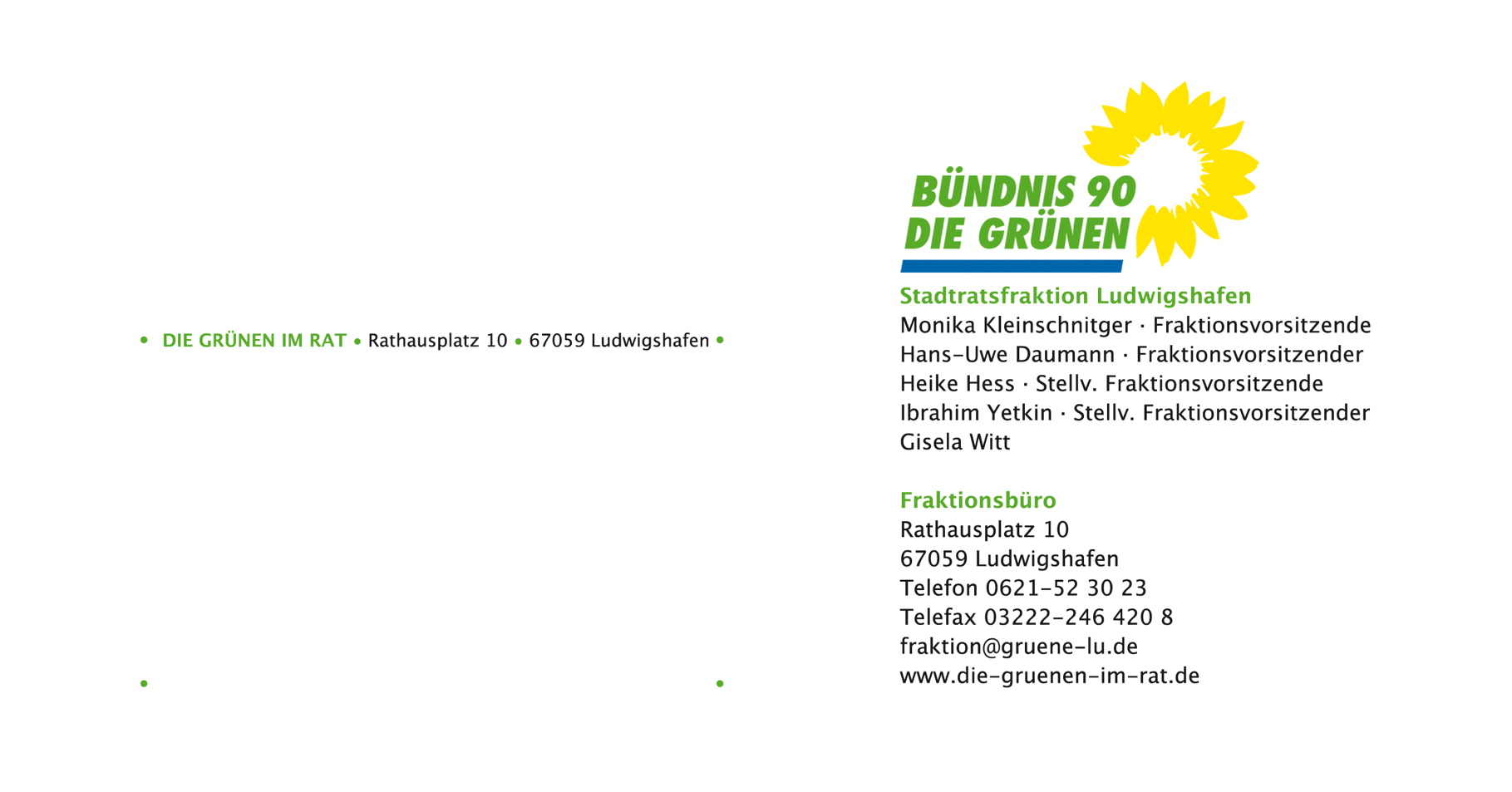 An die Vorsitzende des Hauptausschussesder Stadt LudwigshafenFrau Oberbürgermeisterin Jutta Steinruck					Jaegerstraße 167059 LudwigshafenLudwigshafen 01.02.2022Antrag zur Sitzung des Hauptausschusses am 07.02.2022 Prüfung von Maßnahmen gegen die Müll-Hotspots im Stadtteil Nördliche InnenstadtSehr geehrte Frau Oberbürgermeisterin,wir bitten Sie den folgenden Antrag auf die Tagesordnung der Sitzung des Hauptausschusses am 07.02.2022 zu setzen: Prüfung von Maßnahmen gegen die Müll-Hotspots im Stadtteil Nördliche InnenstadtDie Verwaltung möge den Einsatz „milder Maßnahmen“ prüfen und nach Kosten-Nutzen-Abwägung mit dem geplanten Videoüberwachungs-Projekt vergleichen:Evaluation der bisherigen Erfahrungen mit den „Müll-Sheriffs“Evaluation der Erfahrungen mit den BußgelderhöhungenMehrsprachige Informationskampagne vor Ort, das heißt mit persönlicher Präsenz an den bezeichneten Müll-HotspotsZielgruppengerechte individuelle Ansprache von Vermieter*innen und Mieter*innen im Umfeld der Müll-HotspotsZielgruppengerechte individuelle Ansprache von Vermieter*innen wegen der bedarfsgerechten Bereitstellung von MüllbehälternZielgruppengerechte Ansprache von muttersprachlichen Multiplikator*innenEine massive sachliche Aufklärungskampagne über Mülldelikte und die damit u. U. verbundenen SanktionenPrüfung von zielgruppengerechten Entsorgungsangeboten, z. B. Sperrmüll, und Information über vorhandene AngeboteVerbesserte Bewerbung und verbesserte Buchbarkeit von Sperrmüll-AbholungenBereitstellung von öffentlichen Müllgroßbehältern und/oder Wertstoffinseln, ggf. auch temporär / im Sinne von MüllsammelaktionenBelohnungsprogramme für bürgerschaftliches Engagement: Müllvermeidung / Beseitigung von VermüllungVerbesserung der Servicequalität / Sprachversionen der App Abfall LU und der Mängelmelder-Appusw. Begründung:Aus der Presse entnehmen wir, dass der Datenschutzbeauftragte den Einsatz von Videoüberwachung an Müll-Hotspots genehmigen möchte, da mildere Maßnahmen erschöpft seien. Diese Voraussetzung ist wesentlich und nach unserer Meinung in Ludwigshafen nicht ausreichend erfüllt.Mit freundlichem Gruß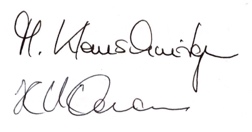 Monika Kleinschnitger, Hans-Uwe Daumann, Fraktionsvorsitzende - Die Grünen im Rat